St. John’s Child Development Center		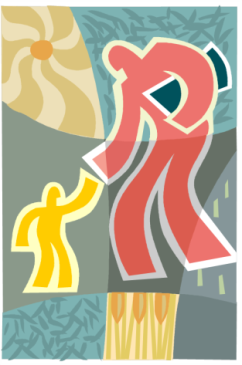 Before and After CareCHILD INFORMATION  		Name:  __________________________               ________________________________     ___________________Last						First				          MIBirth Date: ______/______/______   Gender:    _____ Female_____ MaleFAMILY INFORMATIONChild Lives With: [   ] Both Parents   [   ] Father   [   ]   Mother   [   ]   Other Marital Status: [   ] Married   [   ]   Divorced   [   ]    Separated    [   ]   Single   [   ] Widow/Widower(Continued on Back) PROGRAM OF ENROLLMENT (please check one) 		My Child Attends ______ St. John’s School  	______ Portage School District 	_____ Pardeeville School DistrictSchool- Aged Children__ Before / After School CarePlease indicate the hours in which your child will need care both AM and PM if needed:Monday: ______ Tuesday: _______ Wednesday: _______ Thursday: _______ Friday: ________GENERAL INFORMATION  		May we use your email to send any Center Information? ____Yes ____NoWhat is the email that you wish to have it sent to? ____Work ____HomeDo you give permission to the following?Your child’s picture/video recording on our website or newsletter? ____Yes ____NoYour child’s picture at the St. John’s Board Meetings? ____Yes ____NoYour child’s picture at fair booths, training seminars and advertisements? ____Yes ____NoYour child’s picture for the Church, School and Center Walls? ____Yes ____NoDoes your child have any special education needs? ____Yes ____NoEMERGENCY CONTACT INFORMATIONIf Parents cannot be reached, emergency contacts will be contacted in the order listed.Contact #1:_______________________ Phone #1(___)______________ Phone #2(___)________________Contact #2:_______________________ Phone #1(___)______________ Phone #2(___)________________Child’s Physician _______________________ Phone# (___)_____________________The Center has my permission, in an emergency, when I (or my physician) cannot be contacted to contact another doctor or take my child to the emergency room, or contact the Police Department. Initials _______ ---------------------------------------------------------------------------------------------------------------------------------------					This section is to be filled out by the Director only.New Registration Fee: $50.00			Yearly Re-enrollment Fee: $35.00Father/GuardianName: ______________________________________Address: ____________________________________City: _______________________ Zip: ____________Employer: __________________________________Home Phone: (____)__________________________Work Phone: (____)__________________________Cell Phone:    (____)__________________________Home Email: _______________________________Work Email: _______________________________Best Way to contact during the day: ___________Mother/GuardianName: ______________________________________Address: ____________________________________City: _______________________ Zip: ___________Employer: _________________________________Home Phone: _(____)_________________________Work Phone: _(____)_________________________Cell Phone:    _(____)_________________________Home Email: _______________________________Work Email: _______________________________ Best Way to contact during the day: ___________